2024罕見疾病獎助學金申請書(B版資料表) 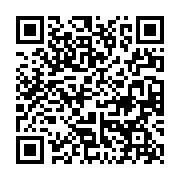 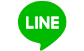 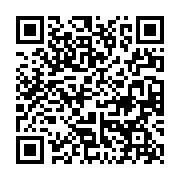 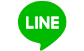 2024罕見疾病獎助學金申請書  (證件黏貼表-B版)2024罕見疾病獎助學金申請書  (照片黏貼表-B版)是否提供電子檔：□是，於   月   日已MAIL/LINE。 □否，黏貼於下表。※因公開責信之所需，得獎者相關資料及照片皆會刊登於獎助學金手冊上。※個人及與病友合照可擇一張貼，並以與病友合照為主※照片為必備文件，請務必提供。 2024罕見疾病獎助學金申請人自傳(申請人填寫)（本表格可自行延伸）※為讓評審可以更加瞭解申請者狀況，還請盡量多加填寫。    2024罕見疾病獎助學金申請推薦書(推薦者填寫)（本表格可自行延伸）※為讓評審可以更加瞭解申請者狀況，還請盡量多加填寫。申請獎項(請勾選)□友善扶持獎學金  □罕病子女獎學金:□國小組 □國高中組 □大專 □碩博□罕病手足獎學金:□國小組 □國高中組 □大專 □碩博		※粗框內資料務必填寫□友善扶持獎學金  □罕病子女獎學金:□國小組 □國高中組 □大專 □碩博□罕病手足獎學金:□國小組 □國高中組 □大專 □碩博		※粗框內資料務必填寫□友善扶持獎學金  □罕病子女獎學金:□國小組 □國高中組 □大專 □碩博□罕病手足獎學金:□國小組 □國高中組 □大專 □碩博		※粗框內資料務必填寫□友善扶持獎學金  □罕病子女獎學金:□國小組 □國高中組 □大專 □碩博□罕病手足獎學金:□國小組 □國高中組 □大專 □碩博		※粗框內資料務必填寫□友善扶持獎學金  □罕病子女獎學金:□國小組 □國高中組 □大專 □碩博□罕病手足獎學金:□國小組 □國高中組 □大專 □碩博		※粗框內資料務必填寫□友善扶持獎學金  □罕病子女獎學金:□國小組 □國高中組 □大專 □碩博□罕病手足獎學金:□國小組 □國高中組 □大專 □碩博		※粗框內資料務必填寫□友善扶持獎學金  □罕病子女獎學金:□國小組 □國高中組 □大專 □碩博□罕病手足獎學金:□國小組 □國高中組 □大專 □碩博		※粗框內資料務必填寫□友善扶持獎學金  □罕病子女獎學金:□國小組 □國高中組 □大專 □碩博□罕病手足獎學金:□國小組 □國高中組 □大專 □碩博		※粗框內資料務必填寫□友善扶持獎學金  □罕病子女獎學金:□國小組 □國高中組 □大專 □碩博□罕病手足獎學金:□國小組 □國高中組 □大專 □碩博		※粗框內資料務必填寫□友善扶持獎學金  □罕病子女獎學金:□國小組 □國高中組 □大專 □碩博□罕病手足獎學金:□國小組 □國高中組 □大專 □碩博		※粗框內資料務必填寫□友善扶持獎學金  □罕病子女獎學金:□國小組 □國高中組 □大專 □碩博□罕病手足獎學金:□國小組 □國高中組 □大專 □碩博		※粗框內資料務必填寫□友善扶持獎學金  □罕病子女獎學金:□國小組 □國高中組 □大專 □碩博□罕病手足獎學金:□國小組 □國高中組 □大專 □碩博		※粗框內資料務必填寫申請者姓名申請者姓名(非罕病病友本人)(非罕病病友本人)性 別性 別性 別出生年月日出生年月日身分證字號身分證字號聯絡電話/手機聯絡電話/手機聯絡電話/手機聯絡電話/手機學校(畢/肄) 學校(畢/肄) 科系/班級科系/班級科系/班級身份別身份別□一般（無以下身分） □獨居 □單親家庭 □客家人 □原住民（       族）□一般（無以下身分） □獨居 □單親家庭 □客家人 □原住民（       族）□一般（無以下身分） □獨居 □單親家庭 □客家人 □原住民（       族）□一般（無以下身分） □獨居 □單親家庭 □客家人 □原住民（       族）□一般（無以下身分） □獨居 □單親家庭 □客家人 □原住民（       族）□一般（無以下身分） □獨居 □單親家庭 □客家人 □原住民（       族）□一般（無以下身分） □獨居 □單親家庭 □客家人 □原住民（       族）□一般（無以下身分） □獨居 □單親家庭 □客家人 □原住民（       族）□一般（無以下身分） □獨居 □單親家庭 □客家人 □原住民（       族）□一般（無以下身分） □獨居 □單親家庭 □客家人 □原住民（       族）□一般（無以下身分） □獨居 □單親家庭 □客家人 □原住民（       族）戶籍地址（請務必填鄰里）戶籍地址（請務必填鄰里）□□□            縣（市）        鄉（鎮、市、區）      村（里）      鄰             路(街)       段        巷       弄       號       之         樓     室□□□            縣（市）        鄉（鎮、市、區）      村（里）      鄰             路(街)       段        巷       弄       號       之         樓     室□□□            縣（市）        鄉（鎮、市、區）      村（里）      鄰             路(街)       段        巷       弄       號       之         樓     室□□□            縣（市）        鄉（鎮、市、區）      村（里）      鄰             路(街)       段        巷       弄       號       之         樓     室□□□            縣（市）        鄉（鎮、市、區）      村（里）      鄰             路(街)       段        巷       弄       號       之         樓     室□□□            縣（市）        鄉（鎮、市、區）      村（里）      鄰             路(街)       段        巷       弄       號       之         樓     室□□□            縣（市）        鄉（鎮、市、區）      村（里）      鄰             路(街)       段        巷       弄       號       之         樓     室□□□            縣（市）        鄉（鎮、市、區）      村（里）      鄰             路(街)       段        巷       弄       號       之         樓     室□□□            縣（市）        鄉（鎮、市、區）      村（里）      鄰             路(街)       段        巷       弄       號       之         樓     室□□□            縣（市）        鄉（鎮、市、區）      村（里）      鄰             路(街)       段        巷       弄       號       之         樓     室□□□            縣（市）        鄉（鎮、市、區）      村（里）      鄰             路(街)       段        巷       弄       號       之         樓     室通訊地址通訊地址□同戶籍地址  □如下所列□□□□同戶籍地址  □如下所列□□□□同戶籍地址  □如下所列□□□□同戶籍地址  □如下所列□□□□同戶籍地址  □如下所列□□□□同戶籍地址  □如下所列□□□□同戶籍地址  □如下所列□□□□同戶籍地址  □如下所列□□□□同戶籍地址  □如下所列□□□□同戶籍地址  □如下所列□□□□同戶籍地址  □如下所列□□□得獎紀錄得獎紀錄□前兩年無得獎紀錄□第二十屆(2022)：          獎□第二十屆(2022)：          獎□第二十屆(2022)：          獎□第二十屆(2022)：          獎□第二十屆(2022)：          獎□第二十屆(2022)：          獎□第二十屆(2022)：          獎□第二十一屆(2023)：          獎□第二十一屆(2023)：          獎□第二十一屆(2023)：          獎備註備註※除本會申請書、自傳、推薦函外，其他附件可用影本，證件及照片請黏貼於表格上。□需取回備審文件或相關資料：                                        。(不主動退還，欲退還者請勾選，並註明需取回之文件，申請表不予退還)※除本會申請書、自傳、推薦函外，其他附件可用影本，證件及照片請黏貼於表格上。□需取回備審文件或相關資料：                                        。(不主動退還，欲退還者請勾選，並註明需取回之文件，申請表不予退還)※除本會申請書、自傳、推薦函外，其他附件可用影本，證件及照片請黏貼於表格上。□需取回備審文件或相關資料：                                        。(不主動退還，欲退還者請勾選，並註明需取回之文件，申請表不予退還)※除本會申請書、自傳、推薦函外，其他附件可用影本，證件及照片請黏貼於表格上。□需取回備審文件或相關資料：                                        。(不主動退還，欲退還者請勾選，並註明需取回之文件，申請表不予退還)※除本會申請書、自傳、推薦函外，其他附件可用影本，證件及照片請黏貼於表格上。□需取回備審文件或相關資料：                                        。(不主動退還，欲退還者請勾選，並註明需取回之文件，申請表不予退還)※除本會申請書、自傳、推薦函外，其他附件可用影本，證件及照片請黏貼於表格上。□需取回備審文件或相關資料：                                        。(不主動退還，欲退還者請勾選，並註明需取回之文件，申請表不予退還)※除本會申請書、自傳、推薦函外，其他附件可用影本，證件及照片請黏貼於表格上。□需取回備審文件或相關資料：                                        。(不主動退還，欲退還者請勾選，並註明需取回之文件，申請表不予退還)※除本會申請書、自傳、推薦函外，其他附件可用影本，證件及照片請黏貼於表格上。□需取回備審文件或相關資料：                                        。(不主動退還，欲退還者請勾選，並註明需取回之文件，申請表不予退還)※除本會申請書、自傳、推薦函外，其他附件可用影本，證件及照片請黏貼於表格上。□需取回備審文件或相關資料：                                        。(不主動退還，欲退還者請勾選，並註明需取回之文件，申請表不予退還)※除本會申請書、自傳、推薦函外，其他附件可用影本，證件及照片請黏貼於表格上。□需取回備審文件或相關資料：                                        。(不主動退還，欲退還者請勾選，並註明需取回之文件，申請表不予退還)※除本會申請書、自傳、推薦函外，其他附件可用影本，證件及照片請黏貼於表格上。□需取回備審文件或相關資料：                                        。(不主動退還，欲退還者請勾選，並註明需取回之文件，申請表不予退還)您好,依據財團法人法第25條第三項第二款規定，主辦單位需公開姓名與獎助金額。本人 □同意 □不同意 以得獎者之名稱公開徵信（公布姓名、得獎金額於官網），如未勾選者，視為同意。 註：獎助學金頒獎典禮手冊內容將包含所有得獎者姓名、照片及獎金等資訊，手冊僅提供得獎者，不另行發放。           簽署人_____________ 與申請者關係:_________日期：_____年_____月_____日您好,依據財團法人法第25條第三項第二款規定，主辦單位需公開姓名與獎助金額。本人 □同意 □不同意 以得獎者之名稱公開徵信（公布姓名、得獎金額於官網），如未勾選者，視為同意。 註：獎助學金頒獎典禮手冊內容將包含所有得獎者姓名、照片及獎金等資訊，手冊僅提供得獎者，不另行發放。           簽署人_____________ 與申請者關係:_________日期：_____年_____月_____日您好,依據財團法人法第25條第三項第二款規定，主辦單位需公開姓名與獎助金額。本人 □同意 □不同意 以得獎者之名稱公開徵信（公布姓名、得獎金額於官網），如未勾選者，視為同意。 註：獎助學金頒獎典禮手冊內容將包含所有得獎者姓名、照片及獎金等資訊，手冊僅提供得獎者，不另行發放。           簽署人_____________ 與申請者關係:_________日期：_____年_____月_____日您好,依據財團法人法第25條第三項第二款規定，主辦單位需公開姓名與獎助金額。本人 □同意 □不同意 以得獎者之名稱公開徵信（公布姓名、得獎金額於官網），如未勾選者，視為同意。 註：獎助學金頒獎典禮手冊內容將包含所有得獎者姓名、照片及獎金等資訊，手冊僅提供得獎者，不另行發放。           簽署人_____________ 與申請者關係:_________日期：_____年_____月_____日您好,依據財團法人法第25條第三項第二款規定，主辦單位需公開姓名與獎助金額。本人 □同意 □不同意 以得獎者之名稱公開徵信（公布姓名、得獎金額於官網），如未勾選者，視為同意。 註：獎助學金頒獎典禮手冊內容將包含所有得獎者姓名、照片及獎金等資訊，手冊僅提供得獎者，不另行發放。           簽署人_____________ 與申請者關係:_________日期：_____年_____月_____日您好,依據財團法人法第25條第三項第二款規定，主辦單位需公開姓名與獎助金額。本人 □同意 □不同意 以得獎者之名稱公開徵信（公布姓名、得獎金額於官網），如未勾選者，視為同意。 註：獎助學金頒獎典禮手冊內容將包含所有得獎者姓名、照片及獎金等資訊，手冊僅提供得獎者，不另行發放。           簽署人_____________ 與申請者關係:_________日期：_____年_____月_____日您好,依據財團法人法第25條第三項第二款規定，主辦單位需公開姓名與獎助金額。本人 □同意 □不同意 以得獎者之名稱公開徵信（公布姓名、得獎金額於官網），如未勾選者，視為同意。 註：獎助學金頒獎典禮手冊內容將包含所有得獎者姓名、照片及獎金等資訊，手冊僅提供得獎者，不另行發放。           簽署人_____________ 與申請者關係:_________日期：_____年_____月_____日您好,依據財團法人法第25條第三項第二款規定，主辦單位需公開姓名與獎助金額。本人 □同意 □不同意 以得獎者之名稱公開徵信（公布姓名、得獎金額於官網），如未勾選者，視為同意。 註：獎助學金頒獎典禮手冊內容將包含所有得獎者姓名、照片及獎金等資訊，手冊僅提供得獎者，不另行發放。           簽署人_____________ 與申請者關係:_________日期：_____年_____月_____日您好,依據財團法人法第25條第三項第二款規定，主辦單位需公開姓名與獎助金額。本人 □同意 □不同意 以得獎者之名稱公開徵信（公布姓名、得獎金額於官網），如未勾選者，視為同意。 註：獎助學金頒獎典禮手冊內容將包含所有得獎者姓名、照片及獎金等資訊，手冊僅提供得獎者，不另行發放。           簽署人_____________ 與申請者關係:_________日期：_____年_____月_____日您好,依據財團法人法第25條第三項第二款規定，主辦單位需公開姓名與獎助金額。本人 □同意 □不同意 以得獎者之名稱公開徵信（公布姓名、得獎金額於官網），如未勾選者，視為同意。 註：獎助學金頒獎典禮手冊內容將包含所有得獎者姓名、照片及獎金等資訊，手冊僅提供得獎者，不另行發放。           簽署人_____________ 與申請者關係:_________日期：_____年_____月_____日您好,依據財團法人法第25條第三項第二款規定，主辦單位需公開姓名與獎助金額。本人 □同意 □不同意 以得獎者之名稱公開徵信（公布姓名、得獎金額於官網），如未勾選者，視為同意。 註：獎助學金頒獎典禮手冊內容將包含所有得獎者姓名、照片及獎金等資訊，手冊僅提供得獎者，不另行發放。           簽署人_____________ 與申請者關係:_________日期：_____年_____月_____日您好,依據財團法人法第25條第三項第二款規定，主辦單位需公開姓名與獎助金額。本人 □同意 □不同意 以得獎者之名稱公開徵信（公布姓名、得獎金額於官網），如未勾選者，視為同意。 註：獎助學金頒獎典禮手冊內容將包含所有得獎者姓名、照片及獎金等資訊，手冊僅提供得獎者，不另行發放。           簽署人_____________ 與申請者關係:_________日期：_____年_____月_____日您好,依據財團法人法第25條第三項第二款規定，主辦單位需公開姓名與獎助金額。本人 □同意 □不同意 以得獎者之名稱公開徵信（公布姓名、得獎金額於官網），如未勾選者，視為同意。 註：獎助學金頒獎典禮手冊內容將包含所有得獎者姓名、照片及獎金等資訊，手冊僅提供得獎者，不另行發放。           簽署人_____________ 與申請者關係:_________日期：_____年_____月_____日□同意 □不同意   獎助學金頒獎典禮中本會進行拍攝或將相關影像做為活動成果或本會相關宣導資料運用□同意 □不同意   獎助學金頒獎典禮中本會進行拍攝或將相關影像做為活動成果或本會相關宣導資料運用□同意 □不同意   獎助學金頒獎典禮中本會進行拍攝或將相關影像做為活動成果或本會相關宣導資料運用□同意 □不同意   獎助學金頒獎典禮中本會進行拍攝或將相關影像做為活動成果或本會相關宣導資料運用□同意 □不同意   獎助學金頒獎典禮中本會進行拍攝或將相關影像做為活動成果或本會相關宣導資料運用□同意 □不同意   獎助學金頒獎典禮中本會進行拍攝或將相關影像做為活動成果或本會相關宣導資料運用□同意 □不同意   獎助學金頒獎典禮中本會進行拍攝或將相關影像做為活動成果或本會相關宣導資料運用□同意 □不同意   獎助學金頒獎典禮中本會進行拍攝或將相關影像做為活動成果或本會相關宣導資料運用□同意 □不同意   獎助學金頒獎典禮中本會進行拍攝或將相關影像做為活動成果或本會相關宣導資料運用□同意 □不同意   獎助學金頒獎典禮中本會進行拍攝或將相關影像做為活動成果或本會相關宣導資料運用□同意 □不同意   獎助學金頒獎典禮中本會進行拍攝或將相關影像做為活動成果或本會相關宣導資料運用□同意 □不同意   獎助學金頒獎典禮中本會進行拍攝或將相關影像做為活動成果或本會相關宣導資料運用□同意 □不同意   獎助學金頒獎典禮中本會進行拍攝或將相關影像做為活動成果或本會相關宣導資料運用罕病病友姓名罕病病友姓名性 別性 別性 別身分證字號身分證字號身分證字號與申請人關係與申請人關係聯絡電話/手機聯絡電話/手機聯絡電話/手機聯絡電話/手機疾病名稱疾病名稱身障手冊/類別身障手冊/類別身障手冊/類別身障手冊/類別□無□有，_______________(請註明等級)□無□有，_______________(請註明等級)□無□有，_______________(請註明等級)□無□有，_______________(請註明等級)疾病編號疾病編號(本會人員填寫)(本會人員填寫)(本會人員填寫)病友是否申請其他獎項病友是否申請其他獎項病友是否申請其他獎項病友是否申請其他獎項□否□是，                    獎□否□是，                    獎□否□是，                    獎□否□是，                    獎戶籍地址(請務必填鄰里）戶籍地址(請務必填鄰里）□□□            縣（市）        鄉（鎮、市、區）      村（里）      鄰             路(街)       段        巷       弄       號       之         樓     室□□□            縣（市）        鄉（鎮、市、區）      村（里）      鄰             路(街)       段        巷       弄       號       之         樓     室□□□            縣（市）        鄉（鎮、市、區）      村（里）      鄰             路(街)       段        巷       弄       號       之         樓     室□□□            縣（市）        鄉（鎮、市、區）      村（里）      鄰             路(街)       段        巷       弄       號       之         樓     室□□□            縣（市）        鄉（鎮、市、區）      村（里）      鄰             路(街)       段        巷       弄       號       之         樓     室□□□            縣（市）        鄉（鎮、市、區）      村（里）      鄰             路(街)       段        巷       弄       號       之         樓     室□□□            縣（市）        鄉（鎮、市、區）      村（里）      鄰             路(街)       段        巷       弄       號       之         樓     室□□□            縣（市）        鄉（鎮、市、區）      村（里）      鄰             路(街)       段        巷       弄       號       之         樓     室□□□            縣（市）        鄉（鎮、市、區）      村（里）      鄰             路(街)       段        巷       弄       號       之         樓     室□□□            縣（市）        鄉（鎮、市、區）      村（里）      鄰             路(街)       段        巷       弄       號       之         樓     室□□□            縣（市）        鄉（鎮、市、區）      村（里）      鄰             路(街)       段        巷       弄       號       之         樓     室通訊地址通訊地址□同戶籍地址  □如下所列□□□□同戶籍地址  □如下所列□□□□同戶籍地址  □如下所列□□□□同戶籍地址  □如下所列□□□□同戶籍地址  □如下所列□□□□同戶籍地址  □如下所列□□□□同戶籍地址  □如下所列□□□□同戶籍地址  □如下所列□□□□同戶籍地址  □如下所列□□□□同戶籍地址  □如下所列□□□□同戶籍地址  □如下所列□□□其他同戶者申請狀況其他同戶者申請狀況□無□有，申請者姓名：             關係：         獎項：_____________□無□有，申請者姓名：             關係：         獎項：_____________□無□有，申請者姓名：             關係：         獎項：_____________□無□有，申請者姓名：             關係：         獎項：_____________□無□有，申請者姓名：             關係：         獎項：_____________□無□有，申請者姓名：             關係：         獎項：_____________□無□有，申請者姓名：             關係：         獎項：_____________□無□有，申請者姓名：             關係：         獎項：_____________□無□有，申請者姓名：             關係：         獎項：_____________□無□有，申請者姓名：             關係：         獎項：_____________□無□有，申請者姓名：             關係：         獎項：_____________□同意 □不同意  獎助學金頒獎典禮中本會進行拍攝或將相關影像做為活動成果或本會相關宣導資料運用□同意 □不同意  獎助學金頒獎典禮中本會進行拍攝或將相關影像做為活動成果或本會相關宣導資料運用□同意 □不同意  獎助學金頒獎典禮中本會進行拍攝或將相關影像做為活動成果或本會相關宣導資料運用□同意 □不同意  獎助學金頒獎典禮中本會進行拍攝或將相關影像做為活動成果或本會相關宣導資料運用□同意 □不同意  獎助學金頒獎典禮中本會進行拍攝或將相關影像做為活動成果或本會相關宣導資料運用□同意 □不同意  獎助學金頒獎典禮中本會進行拍攝或將相關影像做為活動成果或本會相關宣導資料運用□同意 □不同意  獎助學金頒獎典禮中本會進行拍攝或將相關影像做為活動成果或本會相關宣導資料運用□同意 □不同意  獎助學金頒獎典禮中本會進行拍攝或將相關影像做為活動成果或本會相關宣導資料運用□同意 □不同意  獎助學金頒獎典禮中本會進行拍攝或將相關影像做為活動成果或本會相關宣導資料運用□同意 □不同意  獎助學金頒獎典禮中本會進行拍攝或將相關影像做為活動成果或本會相關宣導資料運用□同意 □不同意  獎助學金頒獎典禮中本會進行拍攝或將相關影像做為活動成果或本會相關宣導資料運用□同意 □不同意  獎助學金頒獎典禮中本會進行拍攝或將相關影像做為活動成果或本會相關宣導資料運用□同意 □不同意  獎助學金頒獎典禮中本會進行拍攝或將相關影像做為活動成果或本會相關宣導資料運用收件紀錄(由本會人員填寫)收件紀錄(由本會人員填寫)□資料齊全□需補件：                       補件通知：□資料齊全□需補件：                       補件通知：□資料齊全□需補件：                       補件通知：□資料齊全□需補件：                       補件通知：□資料齊全□需補件：                       補件通知：□資料齊全□需補件：                       補件通知：□資料齊全□需補件：                       補件通知：□資料齊全□需補件：                       補件通知：□資料齊全□需補件：                       補件通知：□資料齊全□需補件：                       補件通知：□資料齊全□需補件：                       補件通知：注意事項注意事項注意事項注意事項注意事項注意事項注意事項注意事項注意事項注意事項注意事項注意事項注意事項一、申請文件於113年8月15日(四)前郵寄至本會，資料不齊者建議先送件再行補件，補件截止時間為113年8月30日(五)，所有資料皆以郵戳為憑，逾期不再另行通知二、申請資料請寄 104台北市長春路20號6樓 財團法人罕見疾病基金會  病患服務組 收    並註明【申請2024罕見疾病獎助學金】字樣，洽詢電話：(02)2521-0717分機167 張毓宸社工師三、申請辦法與相關表格請參閱本會網站 http：//www.tfrd.org.tw四、限擇一適當獎項申請，112、111年曾獲得同一獎項者，不得重複申請同一獎項。五、為方便後續撥款作業，請優先提供「郵局」存簿帳號。一、申請文件於113年8月15日(四)前郵寄至本會，資料不齊者建議先送件再行補件，補件截止時間為113年8月30日(五)，所有資料皆以郵戳為憑，逾期不再另行通知二、申請資料請寄 104台北市長春路20號6樓 財團法人罕見疾病基金會  病患服務組 收    並註明【申請2024罕見疾病獎助學金】字樣，洽詢電話：(02)2521-0717分機167 張毓宸社工師三、申請辦法與相關表格請參閱本會網站 http：//www.tfrd.org.tw四、限擇一適當獎項申請，112、111年曾獲得同一獎項者，不得重複申請同一獎項。五、為方便後續撥款作業，請優先提供「郵局」存簿帳號。一、申請文件於113年8月15日(四)前郵寄至本會，資料不齊者建議先送件再行補件，補件截止時間為113年8月30日(五)，所有資料皆以郵戳為憑，逾期不再另行通知二、申請資料請寄 104台北市長春路20號6樓 財團法人罕見疾病基金會  病患服務組 收    並註明【申請2024罕見疾病獎助學金】字樣，洽詢電話：(02)2521-0717分機167 張毓宸社工師三、申請辦法與相關表格請參閱本會網站 http：//www.tfrd.org.tw四、限擇一適當獎項申請，112、111年曾獲得同一獎項者，不得重複申請同一獎項。五、為方便後續撥款作業，請優先提供「郵局」存簿帳號。一、申請文件於113年8月15日(四)前郵寄至本會，資料不齊者建議先送件再行補件，補件截止時間為113年8月30日(五)，所有資料皆以郵戳為憑，逾期不再另行通知二、申請資料請寄 104台北市長春路20號6樓 財團法人罕見疾病基金會  病患服務組 收    並註明【申請2024罕見疾病獎助學金】字樣，洽詢電話：(02)2521-0717分機167 張毓宸社工師三、申請辦法與相關表格請參閱本會網站 http：//www.tfrd.org.tw四、限擇一適當獎項申請，112、111年曾獲得同一獎項者，不得重複申請同一獎項。五、為方便後續撥款作業，請優先提供「郵局」存簿帳號。一、申請文件於113年8月15日(四)前郵寄至本會，資料不齊者建議先送件再行補件，補件截止時間為113年8月30日(五)，所有資料皆以郵戳為憑，逾期不再另行通知二、申請資料請寄 104台北市長春路20號6樓 財團法人罕見疾病基金會  病患服務組 收    並註明【申請2024罕見疾病獎助學金】字樣，洽詢電話：(02)2521-0717分機167 張毓宸社工師三、申請辦法與相關表格請參閱本會網站 http：//www.tfrd.org.tw四、限擇一適當獎項申請，112、111年曾獲得同一獎項者，不得重複申請同一獎項。五、為方便後續撥款作業，請優先提供「郵局」存簿帳號。一、申請文件於113年8月15日(四)前郵寄至本會，資料不齊者建議先送件再行補件，補件截止時間為113年8月30日(五)，所有資料皆以郵戳為憑，逾期不再另行通知二、申請資料請寄 104台北市長春路20號6樓 財團法人罕見疾病基金會  病患服務組 收    並註明【申請2024罕見疾病獎助學金】字樣，洽詢電話：(02)2521-0717分機167 張毓宸社工師三、申請辦法與相關表格請參閱本會網站 http：//www.tfrd.org.tw四、限擇一適當獎項申請，112、111年曾獲得同一獎項者，不得重複申請同一獎項。五、為方便後續撥款作業，請優先提供「郵局」存簿帳號。一、申請文件於113年8月15日(四)前郵寄至本會，資料不齊者建議先送件再行補件，補件截止時間為113年8月30日(五)，所有資料皆以郵戳為憑，逾期不再另行通知二、申請資料請寄 104台北市長春路20號6樓 財團法人罕見疾病基金會  病患服務組 收    並註明【申請2024罕見疾病獎助學金】字樣，洽詢電話：(02)2521-0717分機167 張毓宸社工師三、申請辦法與相關表格請參閱本會網站 http：//www.tfrd.org.tw四、限擇一適當獎項申請，112、111年曾獲得同一獎項者，不得重複申請同一獎項。五、為方便後續撥款作業，請優先提供「郵局」存簿帳號。一、申請文件於113年8月15日(四)前郵寄至本會，資料不齊者建議先送件再行補件，補件截止時間為113年8月30日(五)，所有資料皆以郵戳為憑，逾期不再另行通知二、申請資料請寄 104台北市長春路20號6樓 財團法人罕見疾病基金會  病患服務組 收    並註明【申請2024罕見疾病獎助學金】字樣，洽詢電話：(02)2521-0717分機167 張毓宸社工師三、申請辦法與相關表格請參閱本會網站 http：//www.tfrd.org.tw四、限擇一適當獎項申請，112、111年曾獲得同一獎項者，不得重複申請同一獎項。五、為方便後續撥款作業，請優先提供「郵局」存簿帳號。一、申請文件於113年8月15日(四)前郵寄至本會，資料不齊者建議先送件再行補件，補件截止時間為113年8月30日(五)，所有資料皆以郵戳為憑，逾期不再另行通知二、申請資料請寄 104台北市長春路20號6樓 財團法人罕見疾病基金會  病患服務組 收    並註明【申請2024罕見疾病獎助學金】字樣，洽詢電話：(02)2521-0717分機167 張毓宸社工師三、申請辦法與相關表格請參閱本會網站 http：//www.tfrd.org.tw四、限擇一適當獎項申請，112、111年曾獲得同一獎項者，不得重複申請同一獎項。五、為方便後續撥款作業，請優先提供「郵局」存簿帳號。一、申請文件於113年8月15日(四)前郵寄至本會，資料不齊者建議先送件再行補件，補件截止時間為113年8月30日(五)，所有資料皆以郵戳為憑，逾期不再另行通知二、申請資料請寄 104台北市長春路20號6樓 財團法人罕見疾病基金會  病患服務組 收    並註明【申請2024罕見疾病獎助學金】字樣，洽詢電話：(02)2521-0717分機167 張毓宸社工師三、申請辦法與相關表格請參閱本會網站 http：//www.tfrd.org.tw四、限擇一適當獎項申請，112、111年曾獲得同一獎項者，不得重複申請同一獎項。五、為方便後續撥款作業，請優先提供「郵局」存簿帳號。一、申請文件於113年8月15日(四)前郵寄至本會，資料不齊者建議先送件再行補件，補件截止時間為113年8月30日(五)，所有資料皆以郵戳為憑，逾期不再另行通知二、申請資料請寄 104台北市長春路20號6樓 財團法人罕見疾病基金會  病患服務組 收    並註明【申請2024罕見疾病獎助學金】字樣，洽詢電話：(02)2521-0717分機167 張毓宸社工師三、申請辦法與相關表格請參閱本會網站 http：//www.tfrd.org.tw四、限擇一適當獎項申請，112、111年曾獲得同一獎項者，不得重複申請同一獎項。五、為方便後續撥款作業，請優先提供「郵局」存簿帳號。一、申請文件於113年8月15日(四)前郵寄至本會，資料不齊者建議先送件再行補件，補件截止時間為113年8月30日(五)，所有資料皆以郵戳為憑，逾期不再另行通知二、申請資料請寄 104台北市長春路20號6樓 財團法人罕見疾病基金會  病患服務組 收    並註明【申請2024罕見疾病獎助學金】字樣，洽詢電話：(02)2521-0717分機167 張毓宸社工師三、申請辦法與相關表格請參閱本會網站 http：//www.tfrd.org.tw四、限擇一適當獎項申請，112、111年曾獲得同一獎項者，不得重複申請同一獎項。五、為方便後續撥款作業，請優先提供「郵局」存簿帳號。一、申請文件於113年8月15日(四)前郵寄至本會，資料不齊者建議先送件再行補件，補件截止時間為113年8月30日(五)，所有資料皆以郵戳為憑，逾期不再另行通知二、申請資料請寄 104台北市長春路20號6樓 財團法人罕見疾病基金會  病患服務組 收    並註明【申請2024罕見疾病獎助學金】字樣，洽詢電話：(02)2521-0717分機167 張毓宸社工師三、申請辦法與相關表格請參閱本會網站 http：//www.tfrd.org.tw四、限擇一適當獎項申請，112、111年曾獲得同一獎項者，不得重複申請同一獎項。五、為方便後續撥款作業，請優先提供「郵局」存簿帳號。【學生證正面】影本黏貼處    □小學以下      □非在學學生       □應屆畢業生【學生證正面】影本黏貼處    □小學以下      □非在學學生       □應屆畢業生【學生證正面】影本黏貼處    □小學以下      □非在學學生       □應屆畢業生【學生證正面】影本黏貼處    □小學以下      □非在學學生       □應屆畢業生【學生證正面】影本黏貼處    □小學以下      □非在學學生       □應屆畢業生【學生證反面】影本黏貼處    □小學以下      □非在學學生       □應屆畢業生【學生證反面】影本黏貼處    □小學以下      □非在學學生       □應屆畢業生【學生證反面】影本黏貼處    □小學以下      □非在學學生       □應屆畢業生【學生證反面】影本黏貼處    □小學以下      □非在學學生       □應屆畢業生【匯款帳號存摺影本】黏貼處(請提供最新及正確之帳號並優先提供「郵局」存簿帳號以利後續得獎撥款)帳號、戶名、銀行/郵局及分行名稱與代碼務必清楚若非申請者本人帳戶，請註明帳戶提供者與申請人之關係【匯款帳號存摺影本】黏貼處(請提供最新及正確之帳號並優先提供「郵局」存簿帳號以利後續得獎撥款)帳號、戶名、銀行/郵局及分行名稱與代碼務必清楚若非申請者本人帳戶，請註明帳戶提供者與申請人之關係【匯款帳號存摺影本】黏貼處(請提供最新及正確之帳號並優先提供「郵局」存簿帳號以利後續得獎撥款)帳號、戶名、銀行/郵局及分行名稱與代碼務必清楚若非申請者本人帳戶，請註明帳戶提供者與申請人之關係【匯款帳號存摺影本】黏貼處(請提供最新及正確之帳號並優先提供「郵局」存簿帳號以利後續得獎撥款)帳號、戶名、銀行/郵局及分行名稱與代碼務必清楚若非申請者本人帳戶，請註明帳戶提供者與申請人之關係【匯款帳號存摺影本】黏貼處(請提供最新及正確之帳號並優先提供「郵局」存簿帳號以利後續得獎撥款)帳號、戶名、銀行/郵局及分行名稱與代碼務必清楚若非申請者本人帳戶，請註明帳戶提供者與申請人之關係【匯款帳號存摺影本】黏貼處(請提供最新及正確之帳號並優先提供「郵局」存簿帳號以利後續得獎撥款)帳號、戶名、銀行/郵局及分行名稱與代碼務必清楚若非申請者本人帳戶，請註明帳戶提供者與申請人之關係【匯款帳號存摺影本】黏貼處(請提供最新及正確之帳號並優先提供「郵局」存簿帳號以利後續得獎撥款)帳號、戶名、銀行/郵局及分行名稱與代碼務必清楚若非申請者本人帳戶，請註明帳戶提供者與申請人之關係【匯款帳號存摺影本】黏貼處(請提供最新及正確之帳號並優先提供「郵局」存簿帳號以利後續得獎撥款)帳號、戶名、銀行/郵局及分行名稱與代碼務必清楚若非申請者本人帳戶，請註明帳戶提供者與申請人之關係【匯款帳號存摺影本】黏貼處(請提供最新及正確之帳號並優先提供「郵局」存簿帳號以利後續得獎撥款)帳號、戶名、銀行/郵局及分行名稱與代碼務必清楚若非申請者本人帳戶，請註明帳戶提供者與申請人之關係戶名銀行/郵局名稱銀行/郵局名稱分行名稱分行名稱分行名稱銀行/郵局代碼銀行/郵局代碼帳號請提供申請者本人之存摺影本，若非申請者本人之帳戶，請註明帳戶提供者與申請者之關係，並附上帳戶提供者之身分證字號及戶籍地址。請提供申請者本人之存摺影本，若非申請者本人之帳戶，請註明帳戶提供者與申請者之關係，並附上帳戶提供者之身分證字號及戶籍地址。請提供申請者本人之存摺影本，若非申請者本人之帳戶，請註明帳戶提供者與申請者之關係，並附上帳戶提供者之身分證字號及戶籍地址。請提供申請者本人之存摺影本，若非申請者本人之帳戶，請註明帳戶提供者與申請者之關係，並附上帳戶提供者之身分證字號及戶籍地址。請提供申請者本人之存摺影本，若非申請者本人之帳戶，請註明帳戶提供者與申請者之關係，並附上帳戶提供者之身分證字號及戶籍地址。請提供申請者本人之存摺影本，若非申請者本人之帳戶，請註明帳戶提供者與申請者之關係，並附上帳戶提供者之身分證字號及戶籍地址。請提供申請者本人之存摺影本，若非申請者本人之帳戶，請註明帳戶提供者與申請者之關係，並附上帳戶提供者之身分證字號及戶籍地址。請提供申請者本人之存摺影本，若非申請者本人之帳戶，請註明帳戶提供者與申請者之關係，並附上帳戶提供者之身分證字號及戶籍地址。請提供申請者本人之存摺影本，若非申請者本人之帳戶，請註明帳戶提供者與申請者之關係，並附上帳戶提供者之身分證字號及戶籍地址。帳戶提供者帳戶提供者與申請者之關係與申請者之關係身分證字號身分證字號身分證字號戶籍地址（請務必填鄰里）戶籍地址（請務必填鄰里）申 請 人 姓 名近期生活照（個人）或二吋半身照   注意事項：1.照片可直接黏貼或提供電子檔（二擇一）             2.請勿提供影印或彩印之照片             3.可直接Mail至ps02@tfrd.org.tw，並標明名字及申請獎項             4.傳至2024罕見疾病獎助學金專區（https://lin.ee/Lia4WnB）或搜尋ID：@114lgbwp，或掃QRcode近期生活照（個人）或二吋半身照   注意事項：1.照片可直接黏貼或提供電子檔（二擇一）             2.請勿提供影印或彩印之照片             3.可直接Mail至ps02@tfrd.org.tw，並標明名字及申請獎項             4.傳至2024罕見疾病獎助學金專區（https://lin.ee/Lia4WnB）或搜尋ID：@114lgbwp，或掃QRcode近期生活照（家庭）   注意事項：1.照片可直接黏貼或提供電子檔（二擇一）             2.請勿提供影印或彩印之照片             3.可直接Mail至ps02@tfrd.org.tw，並標明名字及申請獎項             4.傳至2024罕見疾病獎助學金專區（https://lin.ee/Lia4WnB）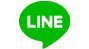 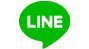    或搜尋ID：@114lgbwp，或掃QRcode         5.多人合照請務必標示申請者近期生活照（家庭）   注意事項：1.照片可直接黏貼或提供電子檔（二擇一）             2.請勿提供影印或彩印之照片             3.可直接Mail至ps02@tfrd.org.tw，並標明名字及申請獎項             4.傳至2024罕見疾病獎助學金專區（https://lin.ee/Lia4WnB）   或搜尋ID：@114lgbwp，或掃QRcode         5.多人合照請務必標示申請者申 請 人 姓 名（非病友）自我陳述（含家庭、求學歷程、個性、優缺點……）(不限字數)自我陳述（含家庭、求學歷程、個性、優缺點……）(不限字數)具體事蹟（必填/如協助病友之具體事項）具體事蹟（必填/如協助病友之具體事項）申 請 人 姓 名具體事蹟描述(推薦者不得為親屬)具體事蹟描述(推薦者不得為親屬)具體事蹟描述(推薦者不得為親屬)具體事蹟描述(推薦者不得為親屬)具體事蹟描述(推薦者不得為親屬)品德狀況品德狀況□佳 □尚可 □待加強      □佳 □尚可 □待加強      □佳 □尚可 □待加強      推薦人姓名推薦人姓名需師長或相關人員（簽章）與申請人關係服務單位/職稱服務單位/職稱聯絡電話/手機聯絡電話/手機